Какие же упражнения помогут ребенку усовершенствовать свои навыки?Пальчиковая гимнастика.«Пальчиковые игры» - это инсценировка каких-либо рифмованных историй, сказок при помощи пальцев. Многие игры требуют участия обеих рук, что дает возможность детям ориентироваться в понятиях «вправо», «влево», «вверх», «вниз» и др. Рекомендуется использовать упражнения, в которых тренируется каждый палец отдельно (ведь в коре головного мозга имеется отдельная область проекции для каждого пальца), необходимы движения и для напряжения, и для расслабления, и растяжки.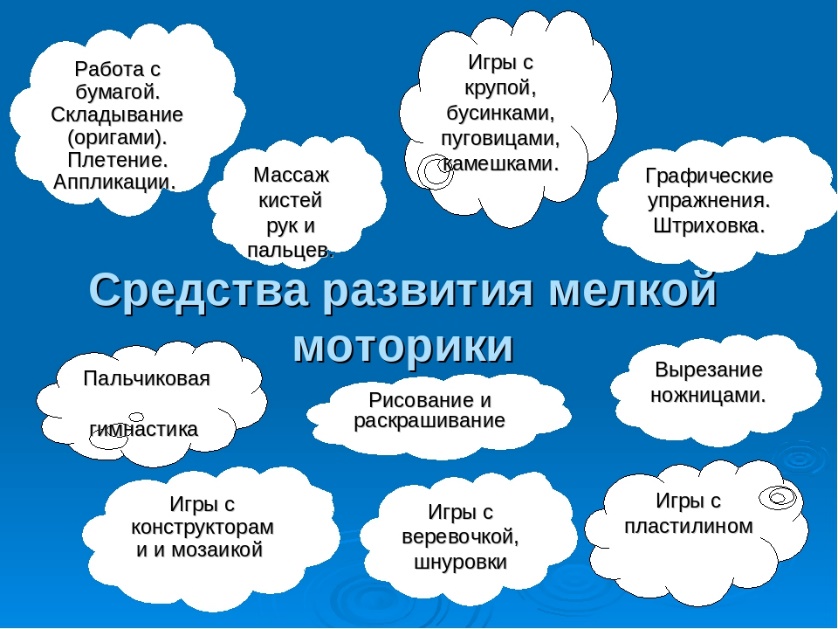 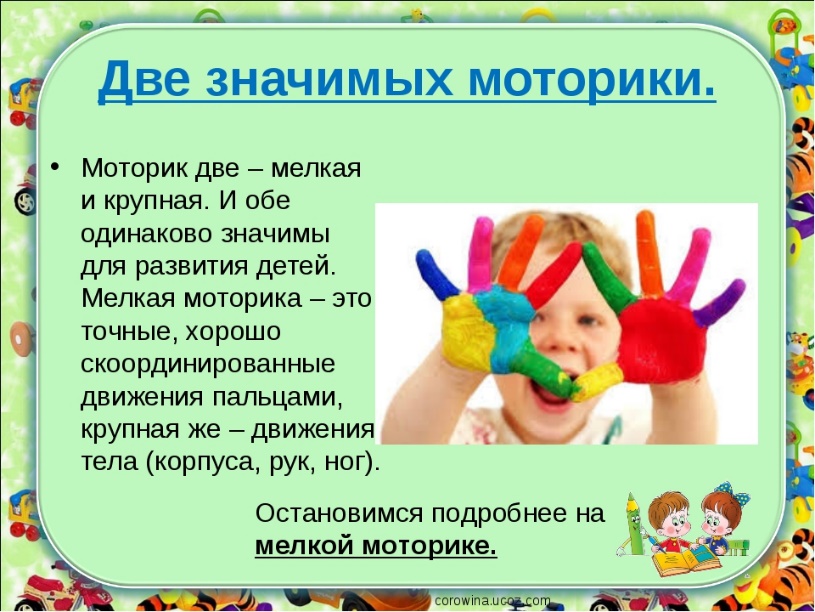 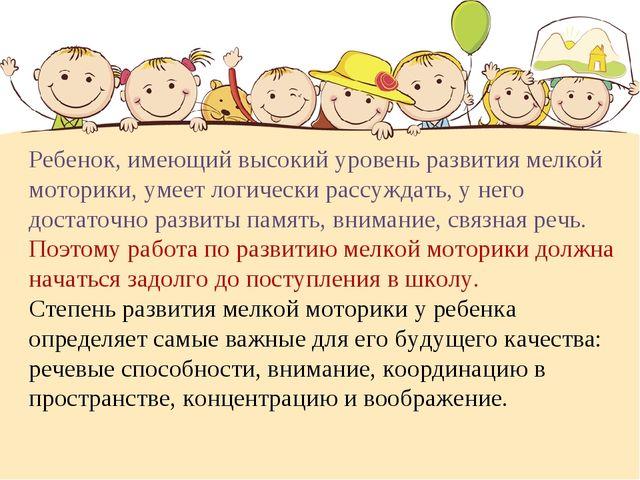 